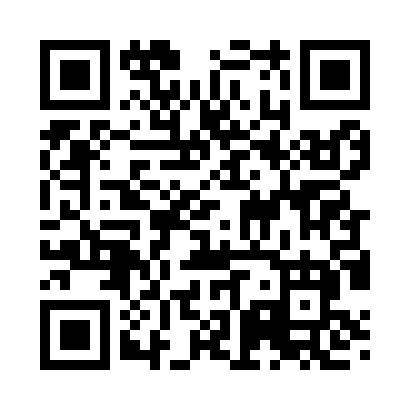 Ramadan times for Houston, Texas, USAMon 11 Mar 2024 - Wed 10 Apr 2024High Latitude Method: Angle Based RulePrayer Calculation Method: Islamic Society of North AmericaAsar Calculation Method: ShafiPrayer times provided by https://www.salahtimes.comDateDayFajrSuhurSunriseDhuhrAsrIftarMaghribIsha11Mon6:306:307:351:314:557:287:288:3312Tue6:296:297:341:314:557:287:288:3413Wed6:286:287:331:314:557:297:298:3414Thu6:266:267:321:314:557:307:308:3515Fri6:256:257:311:304:567:307:308:3616Sat6:246:247:291:304:567:317:318:3617Sun6:236:237:281:304:567:327:328:3718Mon6:226:227:271:294:567:327:328:3819Tue6:206:207:261:294:567:337:338:3820Wed6:196:197:251:294:567:337:338:3921Thu6:186:187:231:284:567:347:348:4022Fri6:176:177:221:284:567:357:358:4023Sat6:156:157:211:284:577:357:358:4124Sun6:146:147:201:284:577:367:368:4225Mon6:136:137:191:274:577:367:368:4226Tue6:126:127:171:274:577:377:378:4327Wed6:106:107:161:274:577:387:388:4428Thu6:096:097:151:264:577:387:388:4429Fri6:086:087:141:264:577:397:398:4530Sat6:066:067:131:264:577:397:398:4631Sun6:056:057:111:254:577:407:408:461Mon6:046:047:101:254:577:417:418:472Tue6:036:037:091:254:577:417:418:483Wed6:016:017:081:254:577:427:428:484Thu6:006:007:071:244:577:427:428:495Fri5:595:597:061:244:577:437:438:506Sat5:585:587:041:244:577:447:448:517Sun5:565:567:031:234:577:447:448:518Mon5:555:557:021:234:577:457:458:529Tue5:545:547:011:234:577:457:458:5310Wed5:525:527:001:234:567:467:468:53